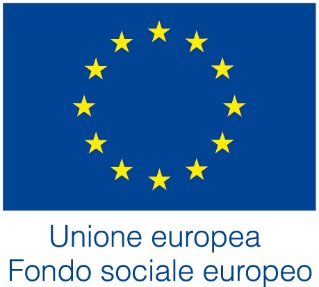 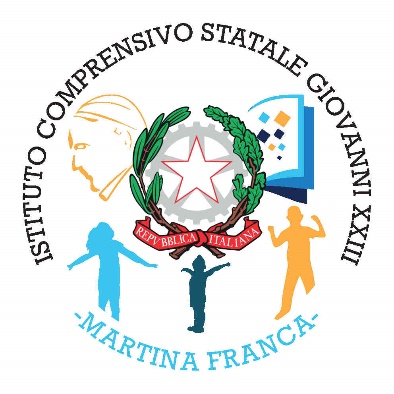 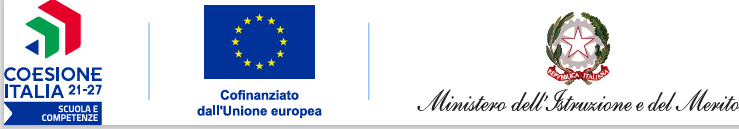 ALLEGATO AAl Dirigente ScolasticoI.C. GIOVANNI XXIIIMartina Franca (TA)ISTANZA DI PARTECIPAZIONE Il sottoscritto/a ……………………………………………………………………………………........................nato/a a ………………………………………………………………………il…………………………………..Codice fiscale……………………………………………………………………………………………….Residente in via ………………………………………CAP…………………………………………….Città……………………………………Telefono…………………………………Indirizzo mail…………………………………………….CHIEDEdi partecipare all’avviso interno per la selezione di 1 Referente di Progetto/Valutazione (barrare la casella interessata):A tal fine, consapevole della responsabilità penale e della decadenza di eventuali benefici acquisiti nel caso di dichiarazioni mendaci, dichiara, ai sensi del D.P.R. n. 445 del 28/12/2000, quanto segue (cancellare la voce che non interessa):di essere cittadino italiano o di altro Stato membro dell’Unione Europea;di godere dei diritti politici;di non essere interdetto dai pubblici uffici in base a sentenza passata in giudicato;di non aver riportato condanne penali e di non aver procedimenti penali pendenti a proprio carico ovvero di avere i seguenti procedimenti penali pendenti……………………………………………………..;di non essere stato destituito o licenziato o dispensato dall’impiego presso una pubblica amministrazione;di essere dipendente di Pubblica Amministrazione;di impegnarsi, in caso di nomina, ad assumere l’incarico senza riserva e secondo il calendario delle attività che verrà predisposto dal Dirigente Scolastico, assicurando la propria presenza negli incontri propedeutici all’inizio delle attività e nelle eventuali manifestazioni conclusive;che i dati e le notizie fornite nel curriculum vitae corrispondono a verità;di presentare, la corrispondente e puntuale documentazione a richiesta della scuola.Il/la sottoscritto/a allega:Curriculum Vitae in formato europeo.Allegato AAllegato B- Tabella valutazione titoli Fotocopia firmata del documento di identità e del codice fiscale.Informativa trattamento dati (allegato C).DATA                                                                                        FIRMAPROFILOPREFERENZAREFERENTE DI PROGETTO (60h)